一般財団法人親学推進協会の設立趣旨や事業内容に賛同して下さり、親学の普及活動を支えて下さる「賛助会員」を、心よりお待ち申し上げております。◆一般財団法人親学推進協会とは　　　　　「親となるための学習」と「親としての学習」の機会及び情報を提供し、親心の育ちを支援することを目指しています。◆一般財団法人親学推進協会の事業内容◆賛助会員の会費について　　●個人会員　・・・・　年会費 一口　　３,０００円　　●団体会員　・・・・　年会費 一口　３０,０００円◆賛助会員の会費のお支払いについて　　●会費のお支払いについては、手数料無料の郵便振替用紙をお送りします。　　●銀行へのお支払いをご希望の場合は、下記へお振り込み下さい。　　　　みずほ銀行　九段支店　普通預金No.１３９０５７０　一般財団法人親学推進協会　　　 （振込手数料は、お客様がご負担下さいますようお願いいたします。）◆賛助会員の特典について　　●個人会員　････　①当協会の会報をお送りします。（年２回発行予定）　　　　　　　　　　　②親学基礎講座の受講料を、２,０００円割り引きします。　　　　　　　　　　　③当協会主催の有料行事に、賛助会員価格で参加できます。　　●団体会員　････　④上記の個人特典を１０人分適用いたします。⑤当協会専用の動画サイトに社名等の広告を掲載いたします。◆賛助会員のお申し込み　　●所定の申し込み書（裏面）をご記入の上、FAXもしくは郵送にて事務局宛にお送り下さい。＜ご寄付について＞親学推進協会では、皆様からの温かいご寄付、ご支援も承っております。詳細は事務局宛にご連絡頂ければ幸甚です。どうぞよろしくお願いいたします。＜連絡・問い合せ先＞　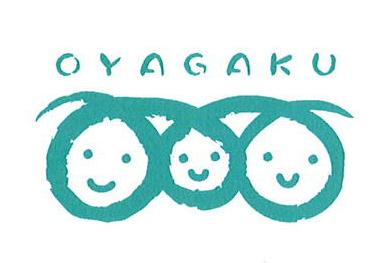 　　　　　　　一般財団法人親学推進協会　事務局　　　　　　　　　〒101-0061　東京都千代田区三崎町3-1-11　瀬川ビル7Ｆ　　　　　　　　　　　　TEL：03-6821-5601   FAX：03-3234-0889　　　　　　　　　　　　E-mail：info@oyagaku.org　URL：http://oyagaku.org 一般財団法人親学推進協会　賛助会員募集のご案内親学基礎講座・親学アドバイザー認定講座の開催親学を一般に普及するための親学基礎講座と、その学習の上に、親学アドバイザーを養成　　　 するための親学アドバイザー認定講座を開催します。親学講演会の開催親学講座の導入として、保育園、幼稚園、学校、ＰＴＡ，あるいは企業、団体、自治体等　　　のご要望に応じ、親学講演会を開催します。保護者対象勉強会への親学アドバイザー派遣親学の基本をマスターした親学アドバイザーを保護者対象の勉強会に派遣しています。　　　保護者と同じ目線に立って悩みを聞き、体験を語る中で、親学のポイントを伝えます。親学研究会の開催親学についての広い視野からの学びを深めるため、親学アドバイザーの要望や子育ての今日的課題から重要なテーマを選定し、親学研究会を開催します。（詳細はパンフレットをご参照下さい）